FIMBA WORLD LEAGUE 2015



М-35    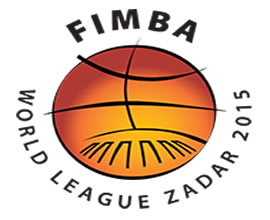 Шведская дружина попала в окружение четырех хорватских команд, которые на спортплощадке обошлись весьма негостеприимно, нанеся поражение во всех поединках – итог 5 место.Финал: Pet Bunara – MORH 70-59 3 место: Sonik Puntamika – Mladost 78-72 M45+Финал:   Fortunal – Italia Master-45       54-83 3 место: Galeb Šibenik – Interwood        53-785 место: Pristan – Županja Vinkovci      52-67 7 место: BBC Tulin Team A – Susanoo  74-531. Italia Italia Master 45
2. Croatia Fortunal
3. Russia INTERWOOD
4. Croatia Galeb Šibenik
5.  Croatia Županja Vinkovci
6. Croatia Pristan
7. Austria BBC Tulin Team A
8. Japan SusanooМ-50+Финал:  FIMBA World Team – Beograd  76-68  3 место:  Italia – North Venice                   82-66 5 место:   Otok Ugljan – Team Wien -50   82-62 1.  FIMBA World Team
2.  Beograd
3.  Italia Italia 50
4.  Russia North Venice
5. Croatia Otok Ugljan
6. Austria Team Wien 50
7. Ukraina Caro Amigo
8. Sweden Gothenburg Maxi Basketball
9. Brasil Brasil 50М55+ Команда Молдовы уже традиционно приглашает в свой состав украинских игроков. Мастер спорта СССР, игрок AMICO Николаев Александр Петров в трех играх  набрал 16 + 16 +14 = 46 очков и стал лучшим снайпером  команды и MVP.Argentina Maxi Stars – Moldova  38 : 60 Финал:  Brazil 55 – Chillian Chile                    69 : 50 3 место:  VKK Zagreb – Autoqueen Yugra      73 : 56 5место:  Slovenia – Moldova                               00  :  207 место:  Argentina Maxi Stars  – Austria 55    58 : 59 9 место:  Samurai – Temuco Chile                      38 : 64 1. Brasil Brasil 55
2. Chile Maxi Chilan
3. Croatia VKK Zagreb
4. Russia Autoqueen Yugra
5.Moldova
6. Slovenia
7. Austria Austria 55
8. Argentina Argentina Maxi Stars
9. Chile Temuco Chile
10. Japan SamuraiTeam123451MORH, Croatia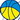 91:8792:7081:9192:662Sonik Puntamika, Croatia87:9184:6764:7090:513Gothenburg Maxi Basketball, Sweden70:9267:8462:10046:864Pet bunara - Zadar, Croatia91:8170:64100:6293:575VKK Mladost - Zagreb, Croatia66:9251:9086:4657:93Team12341INTERWOOD, St-Petersburg, 64:6575:6374:552KK Fortunal, Croatia 65:6477:5294:433Pristan-Sv. Filip i Jakov, Croatia63:7552: 7780:624Susanoo, Japan55:7443:9462:80Team12341Italia Master 45, Italia92:4899:57117:462Županja - Vinkovci, Croatia48:9275:9273:613Galeb-Šibenik, Croatia57:9992:7584:684BBC Tullin-Team Austrija, 46:11761:7368:84Team123Team1231ITALIA, Italy53:3384:531NORTH VENICE, St-P
65:7190:482Caro AMIGO, Ukraine33:5365:762FIMBA WORLD TEAM71:6576:533Otok Ugljan, Croatia53:8476:653TEAM WIEN 50, Austria48:9053:76Team1231Brazil 50, Brazil76:6555:882Gothenburg Maxi Basketball65:7663:743Beograd, Serbia88:5574:63ITALIA, ItalyOtok UgljanTeam WienGothenburg MaxiBEREZHYYNSKYY  ANDRIY- 04/07/1963628GLUSHCHENKOV   IGOR- 04/07//196513413535KVASHA  VIKTOR- 25/10/19612542PELEKH  OLEG- 19/08/19658917  ZAKREVSKYY  OLEKSANDR- 19/11/1965720222372SHYNKAROV   OLEKSANDR- 12/08/1962FELBABA   SERGII- 13/01/1961234817STOROZHENKO PAVLO- 12.01.1965217928PASTUKHOV SERGII- 15/05/1964ZHUKOV YURIY-  30/03/195199BURACHEVSKYY SERHIY- 18/03/1957Šečekh101033:5365:7651-5767- 47Team123Team1231Argentina Maxi-Stars, 30:6647:301Autoqueen Yugra, Russian F.71:6462:522VKK Zagreb, Croatia66:3077:372MOLDOVA, Moldova64:7171:533SAMURAI SENIOR 30:4737:773Temuco, Chile52:6253:71Team12341Brazil 55, Brazil84:4567:6166:622AUSTRIA 55, 45:8453:6944:1083Kočevje, Slovenia61:6769:5382:934Maxibas Chillán, 62:66108:4493:82